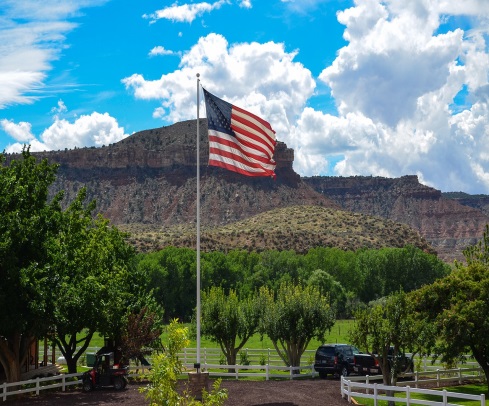 America the Beautiful                    Set-Up Date:    April 28, 2020, 1:00 pm to 4:00 pm, or, April 29, 2020, 9:00 am to 4:00 pm              Sell Dates:        (Early Day) Wed. April 29, 2020, Noon to 4:00 pm                                          Thurs. April 30, 2020, and Fri. May 1, 2020,  9:00 am to 4:00 pm                                          Sat. May 2, 2020, 9:00 am to Noon                                2020 Rally Theme, “Salute to America the Beautiful”NAME__________________________________________________________________________________________________________COMPANY NAME_________________________________________________________________________________________________ADDRESS_______________________________________________CITY:_______________________________STATE____ZIP__________PHONE NUMBER:  (H)______________________(C)_______________________EMAIL________________________________                        SALES PERMIT #_________________________________________(REQUIRED OF ALL VENDORS)RATES:              RV  PARKING:  (Full Hook-Ups)                         Monday through Saturday nights…….$40.00 per night             VENDING SPACE:   WITH OR WITHOUT AN RV                          Inside 10’ X 10’ Space, With ONE Table….…………………………………………………………..…$  60.00                          Inside 10’ X 20’ Space, With TWO Tables….……………………………………………………….….$   80.00                          Outside Space,  (Sell From Your Trailer)………………………………………………………………..$ 125.00                 PRODUCTS THAT YOU SELL__________________________________________________________________________________                 ARE YOU INTERESTED IN  DOING A SEMINAR:        YES________     NO________                 PLEASE DESCRIBE THE PRESENTATION:________________________________________________________________________                 WOULD YOU LIKE TO DONATE A GIFT(S) FOR THE MERCHANT’S DRAWING?     YES________    NO________ RV TYPE:                M/H______     5TH WHEEL________    TRAVEL-TRAILER________       LENGTH_______FT.         # SLIDES___________SATURDAY NIGHT SIT DOWN, BUFFET DINNER:    NUMBER ATTENDING:   _____@ $22.00  PER PERSON = $_____________       Please make checks payable to:   NorCal Good Sam Association.  No refunds after April 22, 2020.  Mail this registration and check to:  Al Quint, Registrar, 6001 Myrtlewood Ct., Citrus Heights, CA 95621 Questions:  Call either Cricket or Walter Weight @ 916-548-3141 –or- email: weweight@surewest.net                                                                                               1.                                                        EMERGENCY NOTIFICATION                  IN THE CASE OF AN EMERGENCY, PLEASE NOTIFY       NAME:_______________________________________RELATIONSHIP:_____________________        ADDRESS:_______________________CITY:_____________________STATE:____ ZIP:_________        HOME PHONE: __________________CELL  PHONE: ____________________                                                                         INSURANCE LIABILITYAll participants must accept full responsibility for the welfare and safety of themselves, guests, and vehicleswhile attending this Rally, and relieve the NORTHERN CALIFORNIA GOOD SAM ASSOCIATION, of liability from damage and/or injury caused by events not under their control.Please furnish a “Liability Rider”, if you have coverage naming:  Northern California Good Sam Club.                                                                                      Thank You                                                                                                    2.2020 NORTHERN CALIFORNIA STATE RALLY   COMMERCIAL VENDOR REGISTRATION    CASA de FRUTA RV RESORT, HOLLISTER, CA      APRIL 30, 2020 through May 1, 2, 2020